
Об'єкт стандартизації - це:продукція, процес, послуга;процес;продукція;послуга.
ДСТУ 1.0 установлює:мету, принципи стандартизації, категорії НД та види стандартів;мету, основні принципи створення НД та класи стандартизації;мету та основні принципи стандартизації.мету стандартизації;
Стандартизація є:регіональною;національною і державною;міжнародною;міжнародною, регіональною, національною і державною.
Уніфікація – це:вибір оптимальної кількості і різновидів продукції;сукупність взаємозв'язаних стандартів;відсутність недопустимою ризику;придатність одного виробу заміси, іншого
Нормативні документи розподіляють на:ДСТУ, ГСТУ, СТТУ, ТУУ, СТП;ДСТУ, ГСТУ, СТТУ;ДСТУ, ГСТУ;ДСТУ, СТТУ
Існують такі види стандартів:основоположні, на продукцію і послуги;на процеси та продукцію;основоположні, на процеси, методи контролю, на продукцію і послуги;методи контролю.7
Обов'язкові вимоги стандартів України:вимоги безпечності продукції, вимоги ТБ;безпечність продукції, вимоги ТБ, метрологічні норми, технічна єдність;вимоги ресурсозбереження, метрологічні норми, технічна єдність;вимоги ТБ, безпеки і гігієни
Вимоги стандарту України є обов'язковими для:підприємств України та громадян-суб'єктів підприємницької діяльності;підприємств України та країн СНД;України, СНД та закордонних виробників;іноземних виробників.10
Державний стандарт України - це:стандарт, затверджений Кабінетом міністрів України;стандарт, затверджений Мінбудархітектури України;стандарт, затверджений Держкомітетом України по стандартизації;стандарт, прийнятий національним органом з стандартизації.11
Державні стандарти, затверджені Держстандартом України, мають індекс:ДК;ГОСТ;ГСТУ;ДСТУ, ДСТУ Б, ДСТУ ІSО;ДСТУ12
Рекомендовані вимоги державних стандартів України є обов'язковими, якщо:це передбачено чинними законодавчими актами;продукція є небезпечною для життя і здоров'я людини;ці вимоги включено до договорів на розроблення та виготовлення продукції;вини містять вимоги ТБ, безпеки і гігієни.13
Вимоги стандартів є обов'язковими для:громадян;громадян, підприємств, установ, організацій;українських і закордонних підприємств;відомств.14
Нормативний документ, що встановлює вимоги до конкретної продукції (моделі, марки), послуг і реалізує стосунки між постачальником (розробником, робітником) і споживачем (замовником) продукції, послуг - це:технічні умови;державні стандарти;галузеві стандарти;державні класифікатори.15
Державні стандарти на продукцію поділяються на такі види:науково-технічної експертизи;параметри та розміри;технічні завдання;правової експертизи.16
Одиниця допуску  залежить від: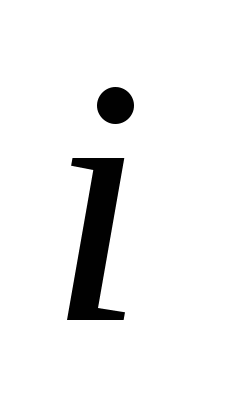 методів виконання вимірюваньтипу допуску і величини розмірукласу точності виробунаявних засобів вимірювань17
Коефіцієнт точності  у визначенні допуску залежить від: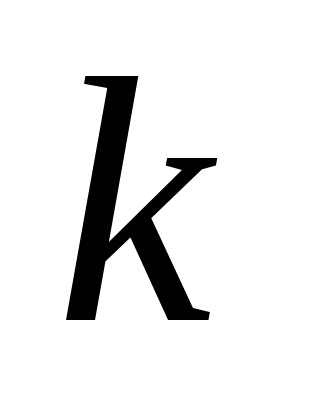 кількості прийомів вимірювань під час виробництвадопускукласу точності деталікваліфікації обслуговуючого персоналу